Додаток 2Інструкційна карта.«Паштет з квасолі  з горіхами та лимонною ноткою ».Інструкційна карта.«Паштет з сочевиці з грибами».Інструкційна карта.«Квасоля, тушкована з крупами та овочами.»Інструкційна карта.«Квасоля відварна жиром і цибулею».Порядок приготування стравиМалюнокКвасолю замочують на 5 -7 годин. 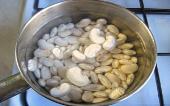  Квасолю варять .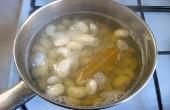 Горіхи обсмажують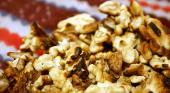 Цибулю пасерують з травами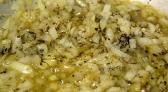 Часник розтирають з сіллю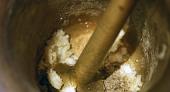 Всі  продукти пропускаємо через м’ясорубку, змішуємо та додаємо сік лимонна.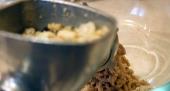 Подають з грінками.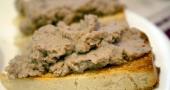 Порядок приготування стравиМалюнокСочевицю відварити.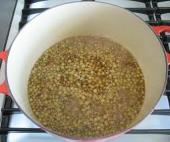 Моркву, цибулю нарізають кубиками.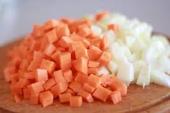 Овочі пасерують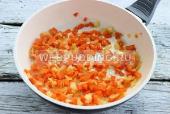 Гриби нарізають підсмажують разом з овочами.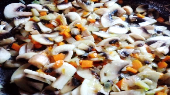 Перемішують, додають насіння соняшника, соєвий соус , вершкове масло, сіль, перець. Протирають.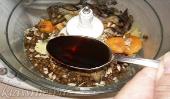 Готовий паштет подають з зеленню.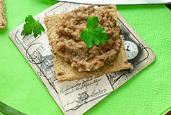 Порядок приготування стравиМалюнокКвасолю замочують на 5 -7 годин.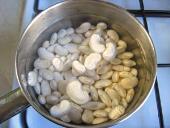 Квасолю варять .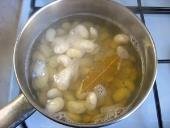 Цибулю, моркву, петрушку нарізають, пасерують,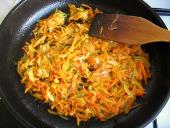 Крупу рисову відварити до напівготовності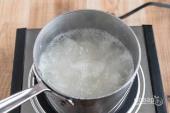 Болгарський перець нарізують соломкою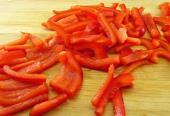 Відварену квасолю, пасеровані овочі, відварний рис та перець тушкують, за 5 хв до закінчення тушкування додають сіль, перець, нарізані томати. Подають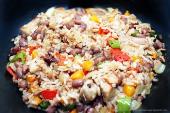 Порядок приготування стравиМалюнокЗамочити квасолю у холодній воді на 5 год.Квасолю варять Підсмажити дрібно нарізану цибулю  на салі-шпик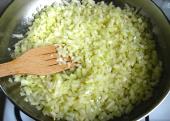 Цибулю змішати з квасолею, додати сіль, перець і прогріти.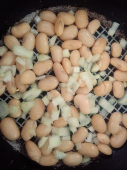  Подати страву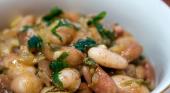 